O smoku wawelskimZamiast tekstu – wymieszane akapity (skan)CZYTANIE1. Ponumeruj fragmenty legendy, by powstał uporządkowany tekst.2. Dopasuj rysunki do akapitów. Wpisz w kółka odpowiednie cyfry. (obrazek)O którym z bohaterów legendy mowa?a) pomysłowy, odważny, mądry: ………………………………………………………………………………….b) troskliwy, sprawiedliwy, opiekuńczy: ………………………………………………………………………c) groźny, niebezpieczny, łapczywy: …………………………………………………………………………….Odpowiedz własnymi słowami na pytania do tekstu.a) Gdzie pojawił się pewnego dnia smok?b) Co obiecał król śmiałkowi, który uwolni miasto od intruza?c) Na czym polegał podstęp Skuby?MÓWIENIE/PISANIEUłóż wypowiedzi poszczególnych bohaterów i wpisz je w dymkach.Który obrazek smoka bardziej pasuje do legendy „O smoku wawelskim”? Uzasadnij swój wybór.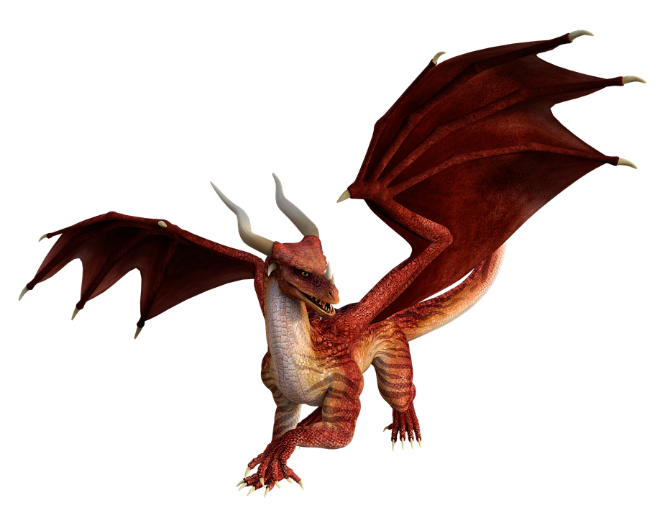 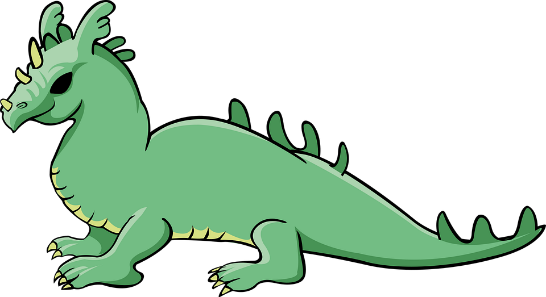 KOMPONENT JĘZYKOWYUzasadnij, dlaczego wyrazami bliskoznacznymi do słowa smok są:a) potwór ……………………………………………………………………………………………………………b) zwierz ……………………………………………………………………………………………………………c) bestia ……………………………………………………………………………………………………………d) stworzenie …………………………………………………………………………………………………………..e) jaszczur ………………………………………………………………………………………………………….Podaj wyrazy bliskoznaczne do rzeczownika król. Ułóż trzy zdania na temat Kraka,            w każdym z nich zastosuj jeden z nich..................................................................…………………………………………………………......……………………………………………………......................................................................................................................................................................................……………………………Wyraz smoczek ma dwa znaczenia. Ułóż dwa zdania – w każdym z nich zastosuj ten rzeczownik w innym znaczeniu.1) ……………………………………………………………………………………………………………2) ……………………………………………………………………………………………………………Napisz własną legendę. Uwzględnij w niej zapisy dialogów. Pamiętaj o prawidłowej interpunkcji!............................................................................................................................................................................................................................................................................................................................................................................................................................................................................................................................................................................................................................................................................................................................................................................................................................................................................................................................................................................................................................................................................................................................................................................................................................................................................................................................................................................................................................................................................................................................................................................................................................................................................................................................................................................................................................................................................................................................................................................................................................................................................................................................................................................................................................................................................................................Tekst, komiks i zadania 1, 2 i 5 z książki A.Łuczak, A. Murdzek, Między nami. Język polski 4. Zeszyt ćwiczeń, GWO, Gdańsk 2001.